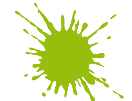 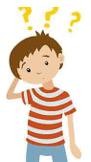 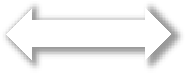 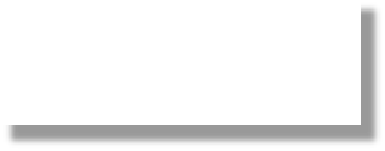 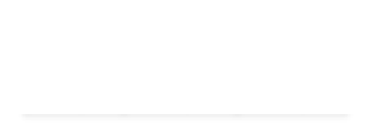 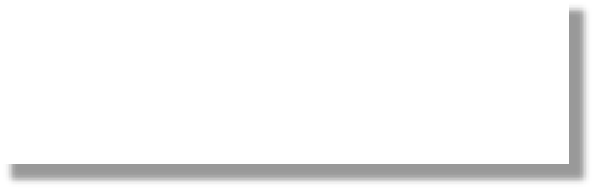 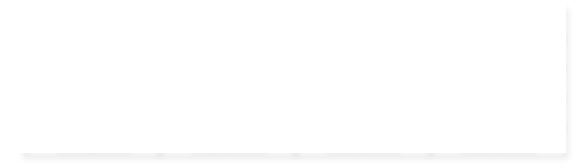 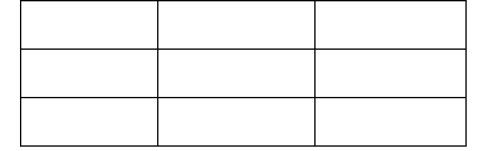 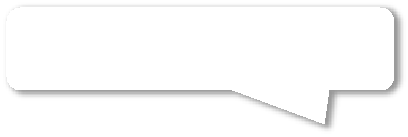 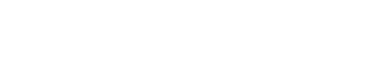 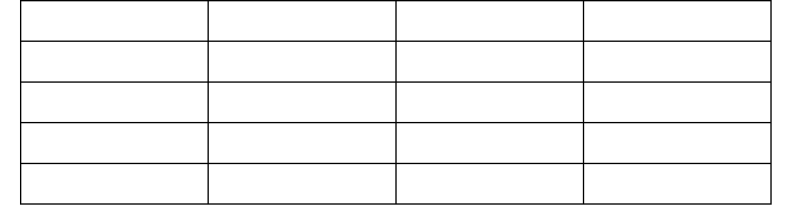 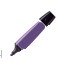 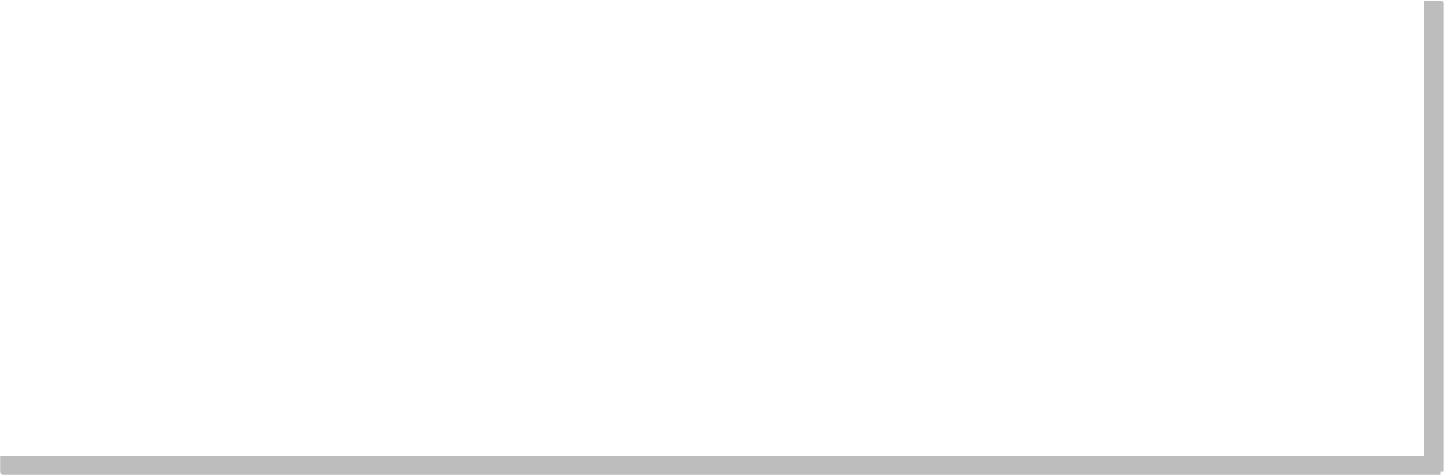 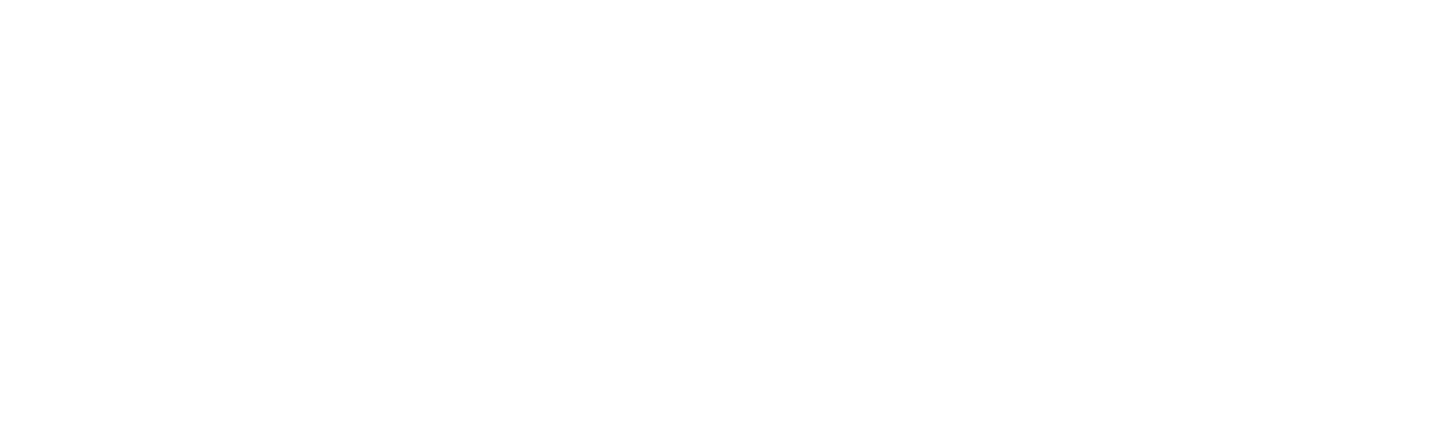 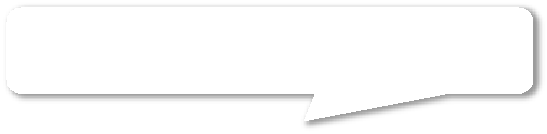 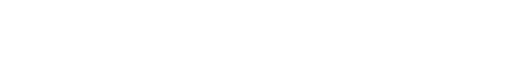 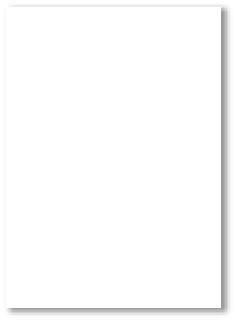 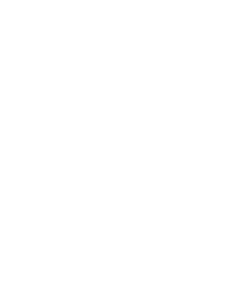 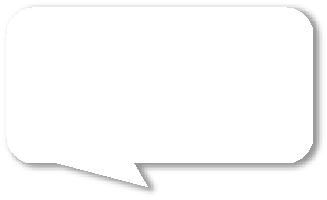 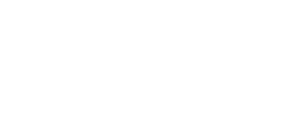 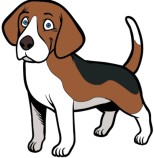 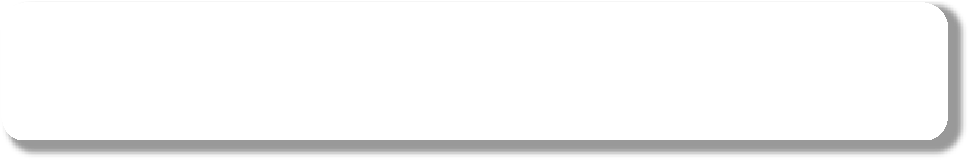 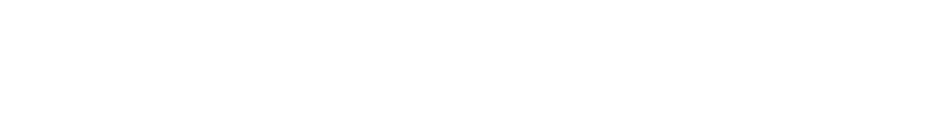 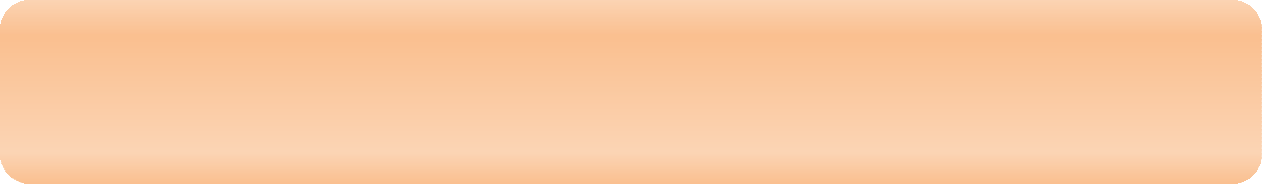 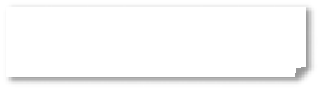 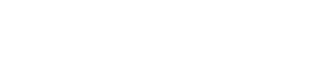 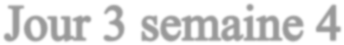 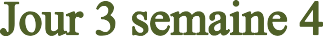 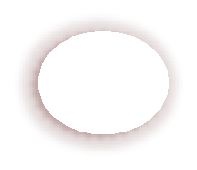 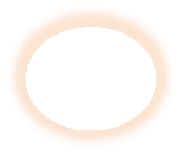 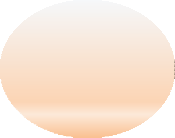 Je cherche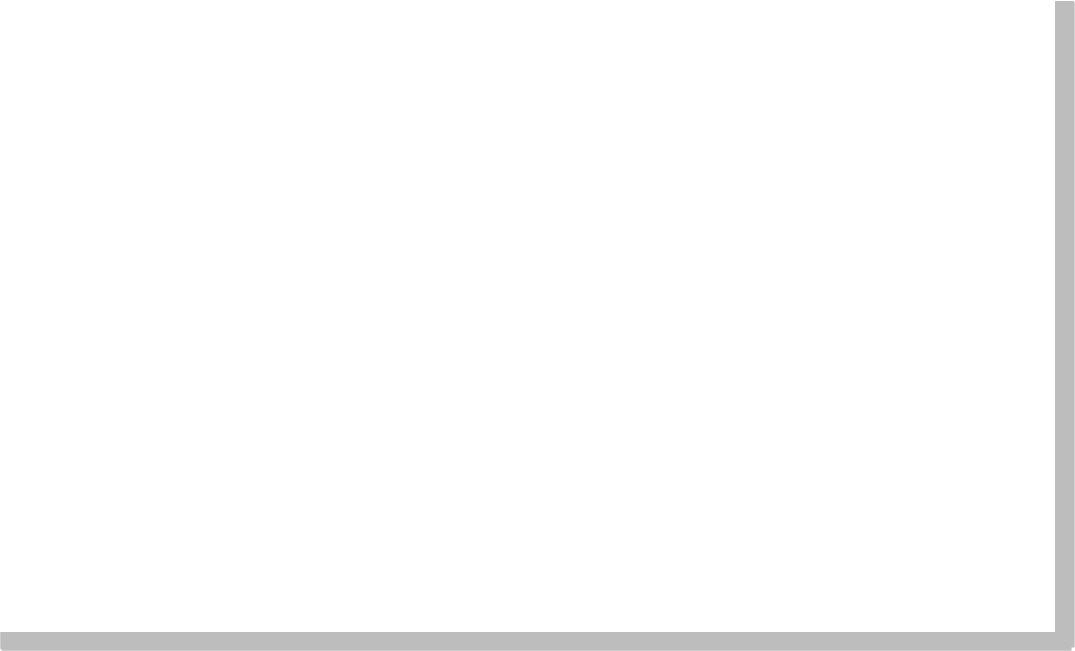 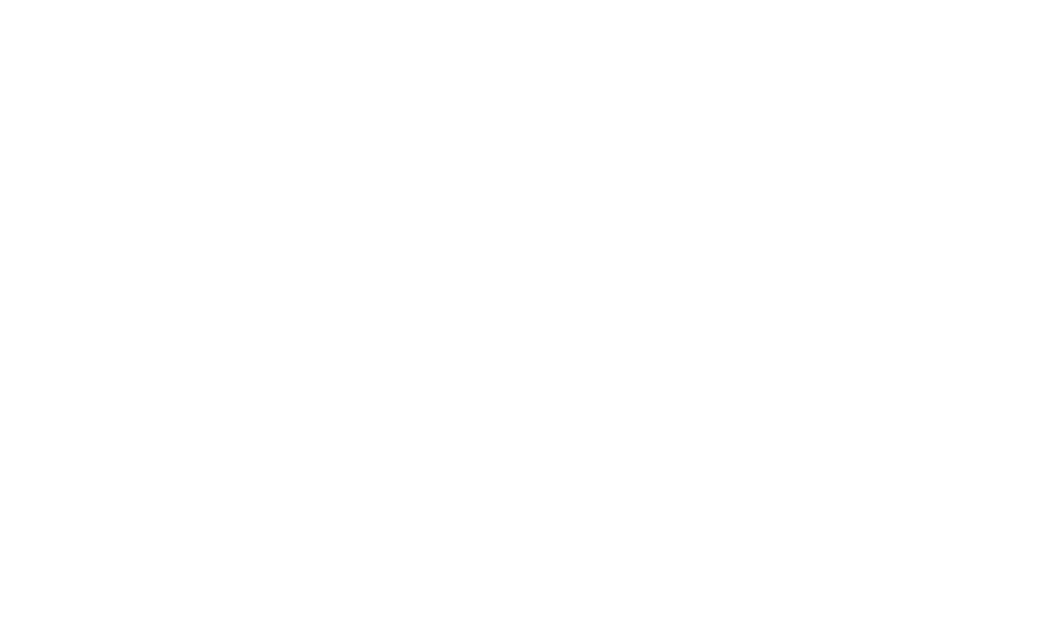 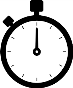 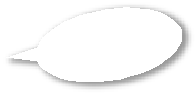 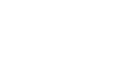 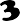 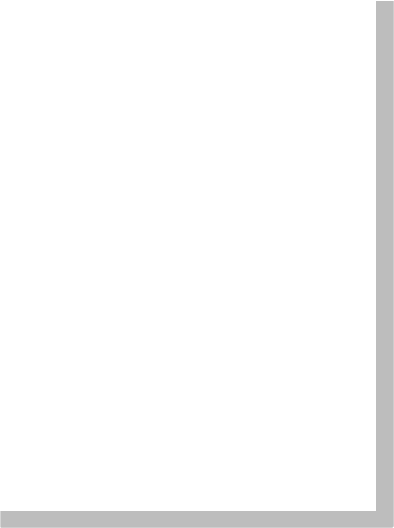 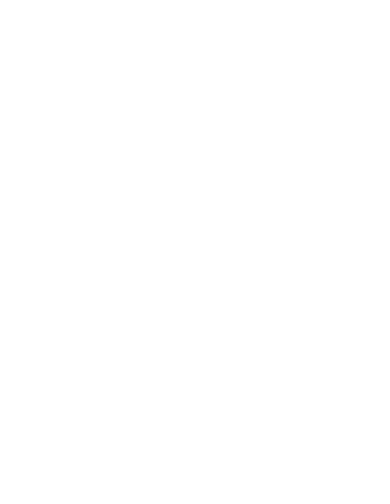 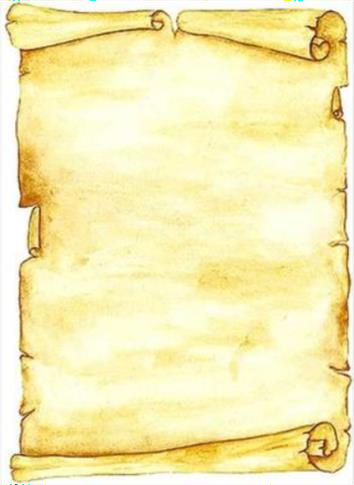 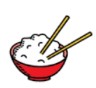 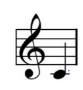 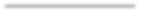 Je cherche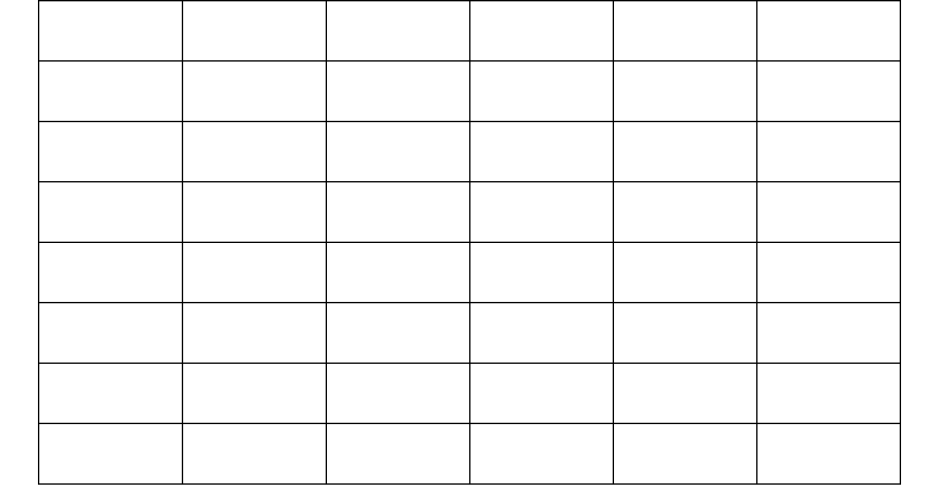 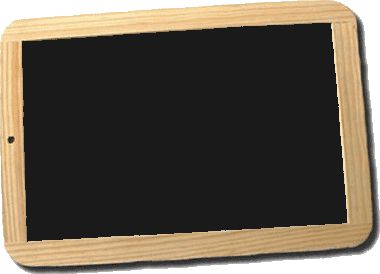 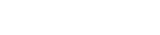 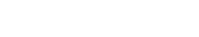 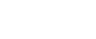 Compte la somme que tu as : 	€.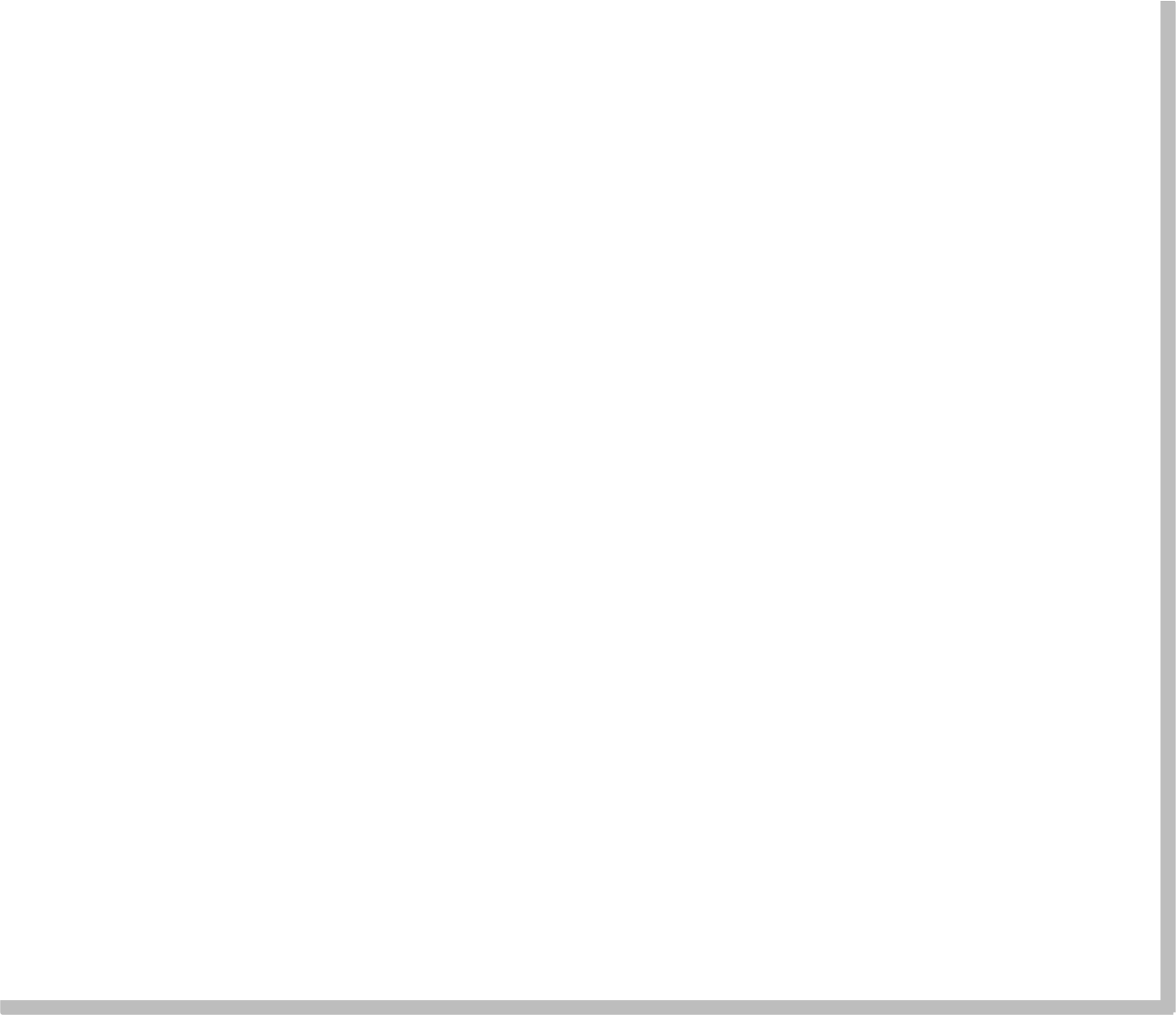 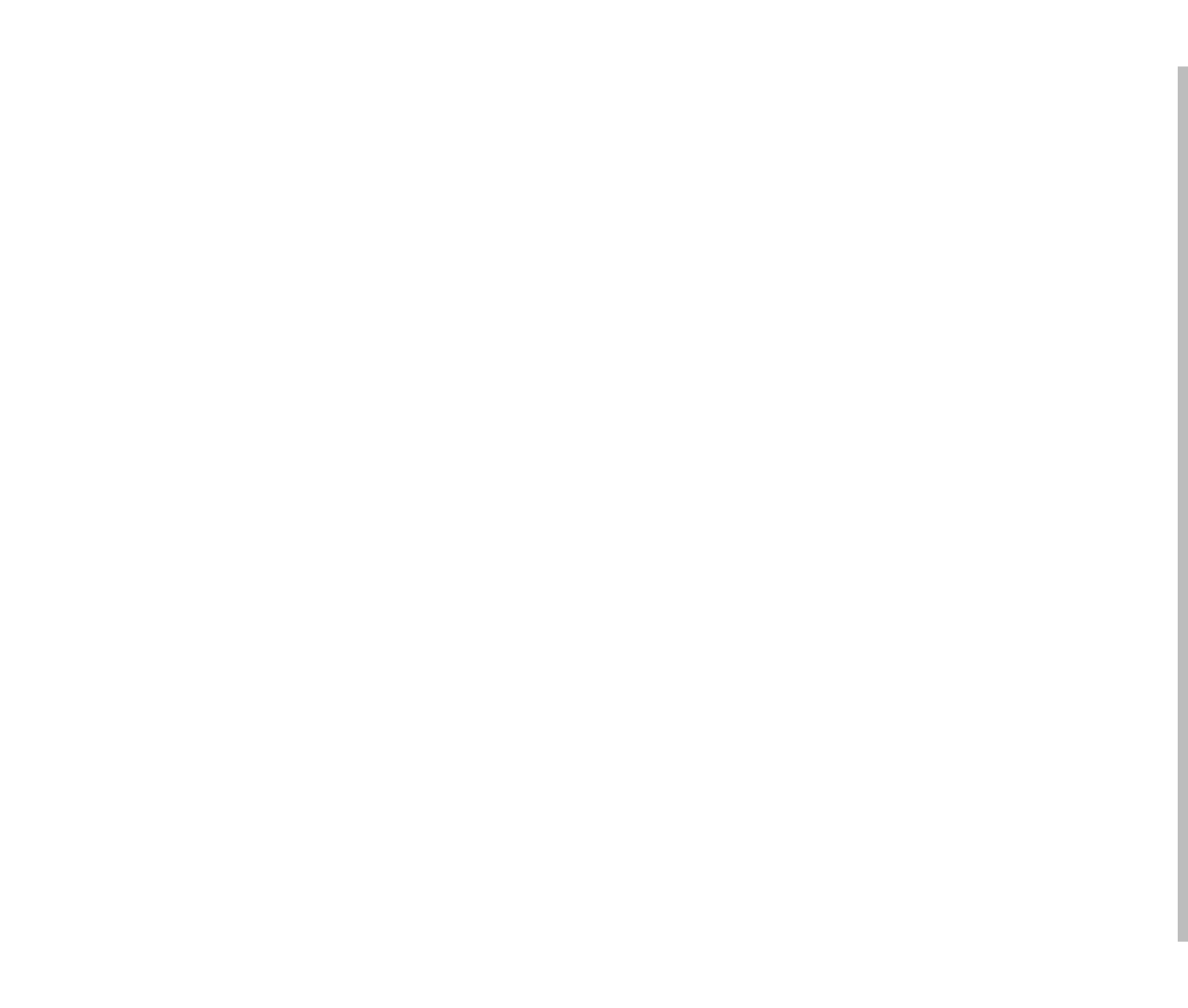 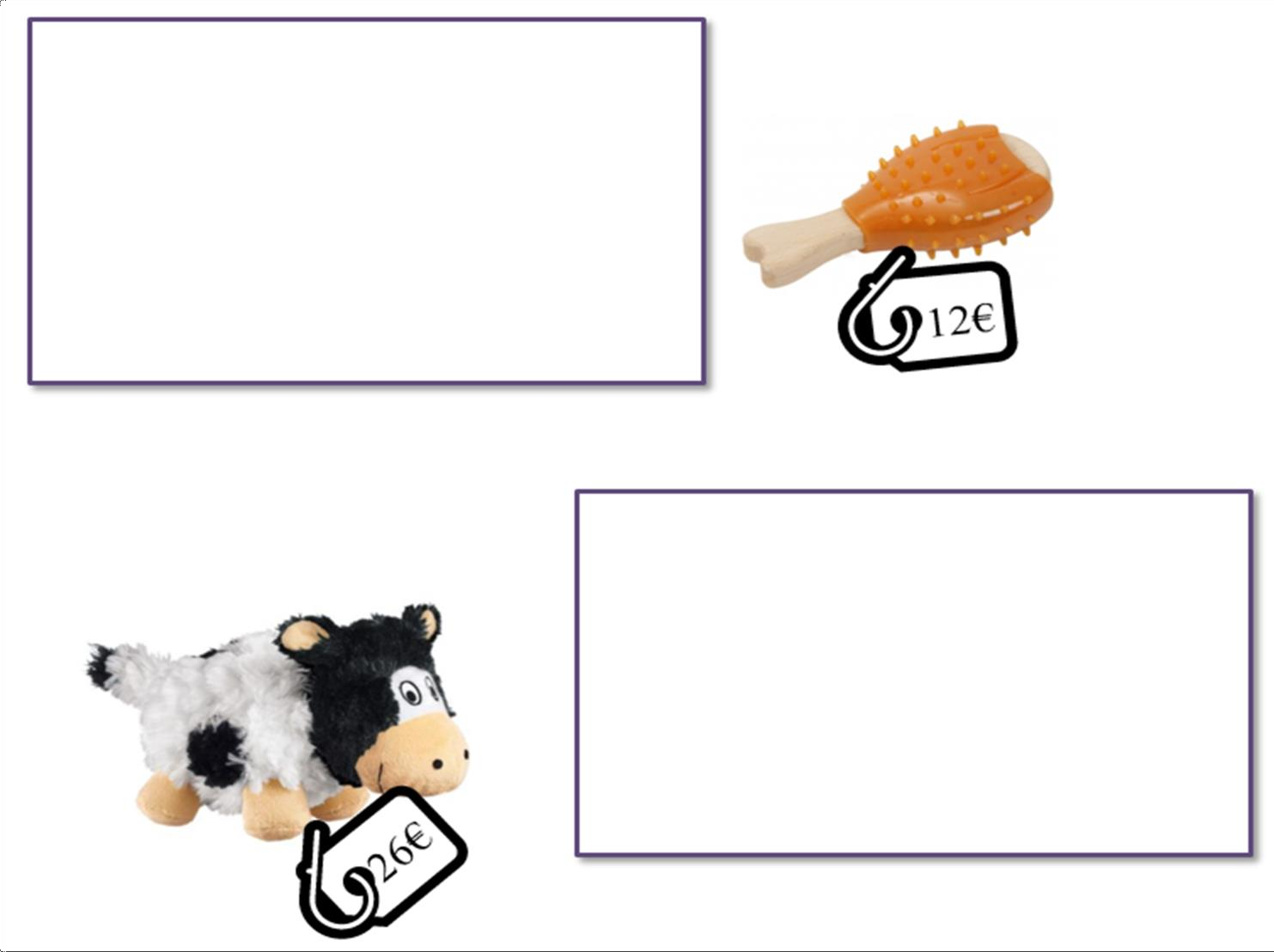 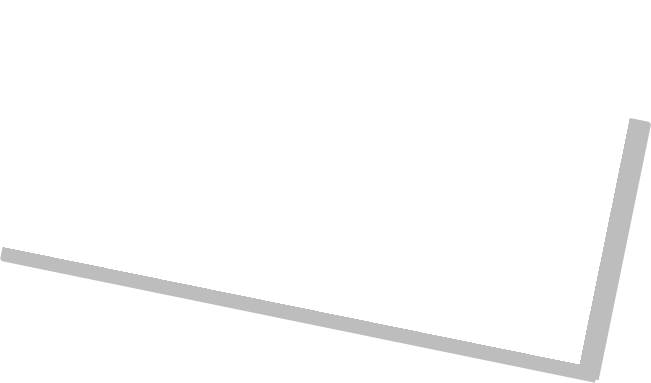 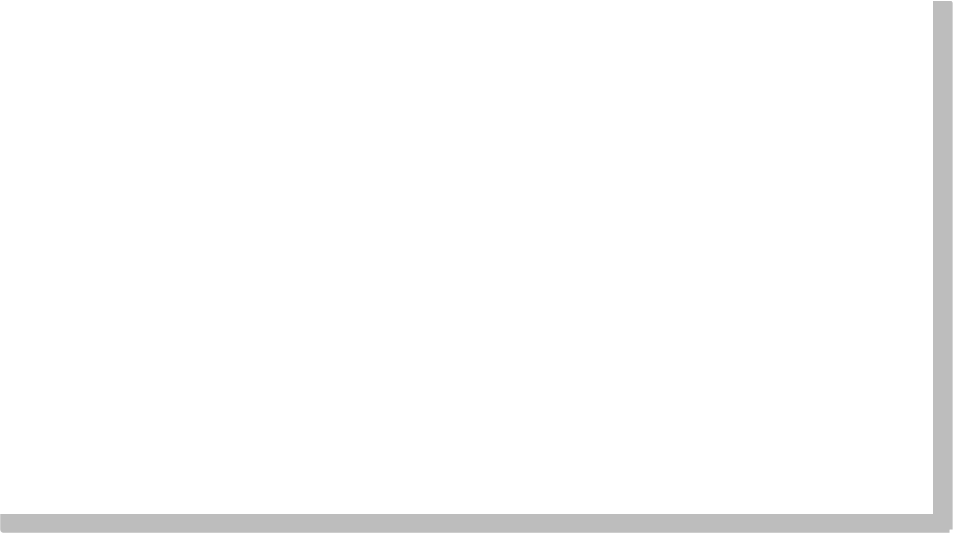 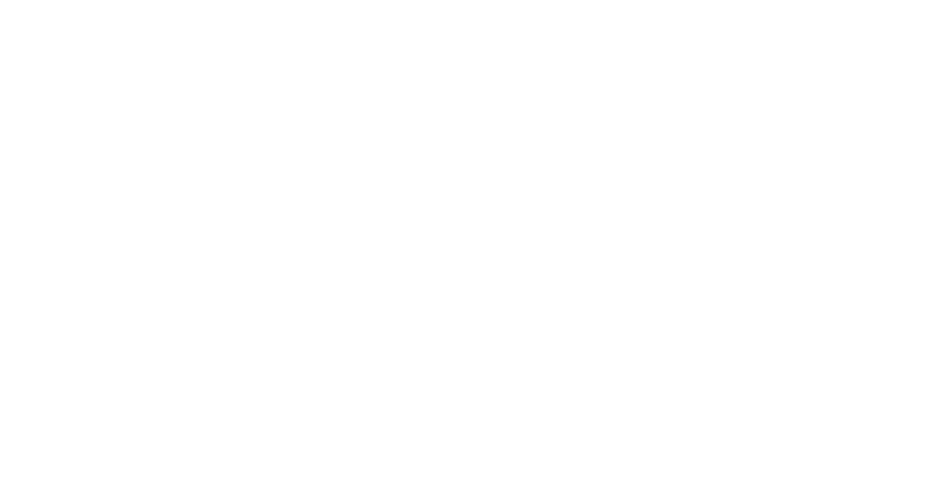 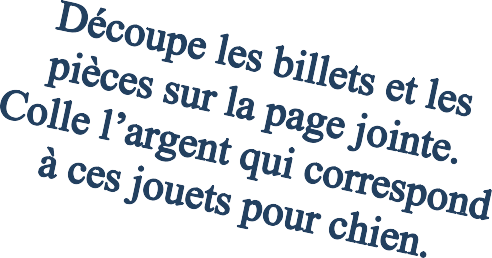 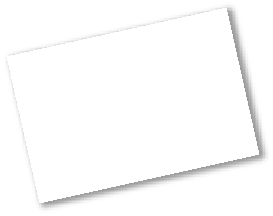 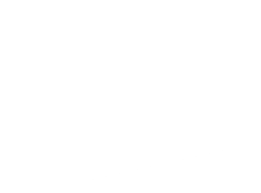 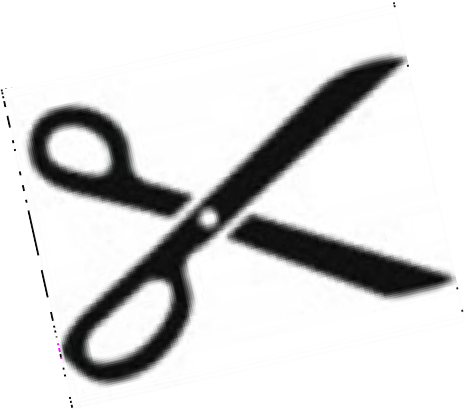 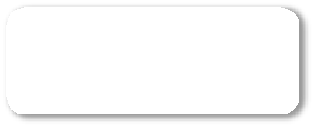 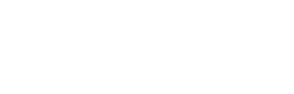 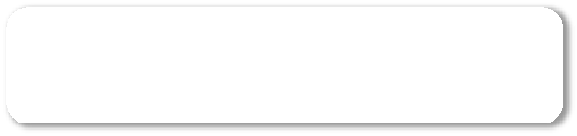 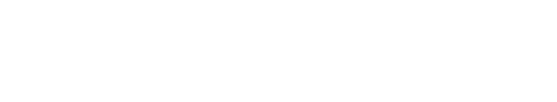 Compte la somme qu’il te reste après avoir acheté les deux jouets :  	€.☀⛄2 33 75 25 42 03 14 86 42 04 56 84 23 97 31 73 39 72 91 79 23 61 26 51 63 55 92 82 45 22 54 67 71 94 97 11 02 28 44 51 57 33 81 24 66 76 23 24 4